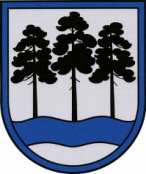 OGRES  NOVADA  PAŠVALDĪBAReģ.Nr.90000024455, Brīvības iela 33, Ogre, Ogres nov., LV-5001tālrunis 65071160, e-pasts: ogredome@ogresnovads.lv, www.ogresnovads.lv PAŠVALDĪBAS DOMES SĒDES PROTOKOLA IZRAKSTS46.Par grozījumu Ogres novada pašvaldības domes 2023. gada 29. jūnija lēmumā “Par Ogres novada pašvaldības Dzīvokļu komisijas sastāva apstiprināšanu”Saskaņā ar Ogres novada pašvaldības (turpmāk – Pašvaldība) domes 2023. gada   30. marta lēmumu “Par Ogres novada pašvaldības Dzīvokļu komisijas izveidošanu un iekšējo noteikumu Nr. 10/2023 “Ogres novada pašvaldības Dzīvokļu komisijas nolikums” apstiprināšanu” apstiprināti Pašvaldības iekšējie noteikumi Nr. 10/2023 “Ogres novada Dzīvokļu komisijas nolikums” (turpmāk – komisijas nolikums).Komisijas nolikuma 8. punkts noteic, ka Pašvaldības pārstāvjus darbam komisijā pēc Pašvaldības izpilddirektora ierosinājuma ieceļ Pašvaldības dome uz komisijas pilnvaru laiku.Pašvaldības dome 2023. gada 29. jūnijā pieņēma lēmumu “Par Ogres novada pašvaldības Dzīvokļu komisijas sastāva apstiprināšanu”, ar kuru nolēma iecelt Ogres novada pašvaldības Dzīvokļu komisijā (turpmāk – komisija) komisijas priekšsēdētāju, komisijas priekšsēdētāja vietnieku, komisijas locekļus un komisijas sekretāru. Pašvaldībā saņemts komisijas locekles Guntas Feteres – Fekteres  2024. gada 5. marta iesniegums (reģistrēts Pašvaldībā 2024. gada 6. martā ar reģistrācijas Nr. 2-4.2/781) par darba attiecību pārtraukšanu komisijā.Pamatojoties uz Pašvaldību likuma 10. panta pirmās daļas 10. punktu, Ogres novada pašvaldības 2021. gada 1. jūlija saistošo noteikumu Nr. 12/2021 “Ogres novada pašvaldības nolikums” 8. punktu un Ogres novada pašvaldības 2023. gada 30. marta iekšējo noteikumu Nr. 10/2023 “Ogres novada Dzīvokļu komisijas nolikums” 8. punktu,balsojot: ar 21 balsi "Par" (Andris Krauja, Artūrs Mangulis, Atvars Lakstīgala, Dace Kļaviņa, Dace Māliņa, Dace Veiliņa, Daiga Brante, Dzirkstīte Žindiga, Egils Helmanis, Gints Sīviņš, Indulis Trapiņš, Jānis Iklāvs, Jānis Kaijaks, Jānis Siliņš, Kaspars Bramanis, Pāvels Kotāns, Raivis Ūzuls, Rūdolfs Kudļa, Santa Ločmele, Toms Āboltiņš, Valentīns Špēlis), "Pret" – nav, "Atturas" – nav, "Nepiedalās" – nav,Ogres novada pašvaldības dome NOLEMJ:Atbrīvot 2024. gada 25. aprīlī no Ogres novada pašvaldības Dzīvokļu komisijas locekles pienākumiem Guntu Feteri - Fekteri.  Izdarīt Ogres novada pašvaldības domes 2023. gada 29. jūnija lēmumā “Par Ogres novada pašvaldības Dzīvokļu komisijas sastāva apstiprināšanu” šādu grozījumu – svītrot 1.3.3. punktu. Uzdot Ogres novada pašvaldības Centrālajai administrācijai organizēt atklātu konkursu uz Ogres novada pašvaldības Dzīvokļu komisijas locekļa amatu. (Sēdes vadītāja,domes priekšsēdētāja E.Helmaņa paraksts)Ogrē, Brīvības ielā 33Nr.62024. gada 25. aprīlī